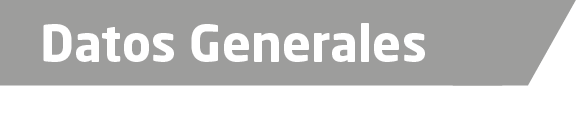 Nombre Adela Hernández AlvaradoGrado de Escolaridad Licenciado en DerechoCédula Profesional (Licenciatura) 6450576Teléfono de Oficina 283- 87-4-01-14Correo Electrónico alvarado_ha@hotmail.mxDatos GeneralesFormación Académica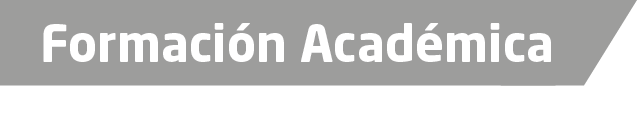 1998-2000Carrera técnica en contabilidad.2001-2005Universidad del Golfo de México, Estudios de Licenciatura en Derecho.2013Curso sobre el nuevo código  de procedimientos en el estado de Veracruz., impartido por el Dr. Herbert Benavente Chorres., Trayectoria Profesional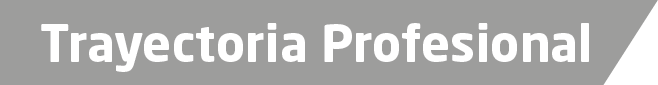 Noviembre de 2015a la FechaFiscal Primera Especializada En la Investigación de Delitos de Violencia Contra La Familia, Mujeres, Niñas, Niños Y Trata De Personas, en la sub unidad de Isla, Veracruz.2014 a octubre de 2015Titular de despacho jurídico R&A, donde se brindaban Servicios Jurídicos en  Litigio particulares  en la Ciudad de Córdoba, Veracruz.2011-2013 Procurador de la Defensa del Menor la Familia y el Indígena en el DIF municipal de Yanga, Veracruz.s de Conocimiento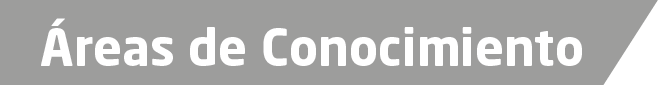 Derecho penalDerecho LaboralDerecho AdministrativoDerecho Civil